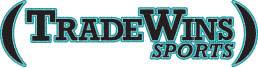 In Partnership with Complete Game & Molitor Cages Presents its 4th Annual Baseball & Softball Bat DEMO DaySponsored by 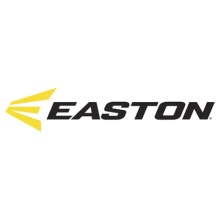 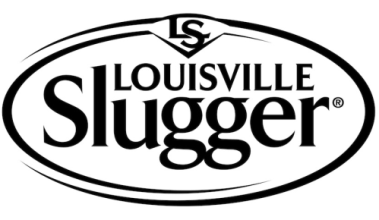 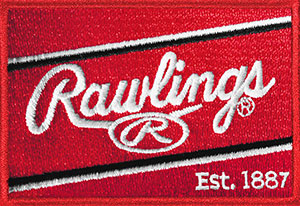 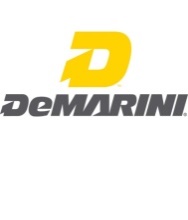 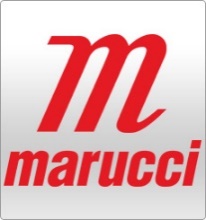 Date: 		Saturday January 19th, 2019Time:  		9 AM to 1 PMLocation: 		Molitor Cages 4501 103rd Court NE, Circle Pines, MNCost: 		FREERegistration: 	No pre-registration requiredAges: 		8 through AdultBring your parents, bring the team, bring the kids, bring yourself to try out the newest in 2019 Baseball/Softball equipment!  Specialists from Easton, Louisville, DeMarini, Rawlings and Mariucci will be on site to answer specific questions about the product.  Receive DEMO Day BAT specials (10% to 25% depending on the manufacturer) on same day bat orders.  Credit or debit card required to place order.TradeWins will offer 10% off new baseball and softball inventory on the day of the demo.